Banskobystrický kraj  - Pracovný listRozloha: 9 455 km²Počet obyv.: 660-tisícPriem. hustota: 69 obyv. / km²Národnosti: slovenská 83 % maďarská 12% Vierovyznanie: rímskokatolícke Susedné štáty: MaďarskoSusedné kraje: Nitriansky, Trenčiansky, Žilinský, Prešovský, KošickýKultúrne a historické regióny kraja: Hont, Tekov, Malohont, Gemer, NovohradPovrchové tvary: Poľana, Vtáčnik, Nízke Tatry, Štiavnické vrchy, Javorie, Slovenské rudohorie, Krupinská planina, Zvolenská kotlina, Horehronské podolie, Juhoslovenská kotlinaRieky: Hron, Slatina, Ipeľ, Slaná, Rimava Vodné diela: Môťová, Málinec, Ružiná, Teplý vrch Podnebie- klimatická oblasť: teplá a mierne teplá klimatická oblasť Chránené územia: NAPANT, NP Muránska planina, NP Veľká Fatra, NP Slovenský kras Okresné mestá: Banská Bystrica, Žiar nad Hronom, Žarnovica, Brezno, Detva, Zvolen, Banská Štiavnica, Krupina, Revúca, Lučenec, Poltár, Rimavská Sobota, Veľký Krtíš.Hospodárstvo kraja: poľnohospodárstvo -pšenica, kukurica, hrozno             priemysel - v minulosti baníctvo Kremnica, Banská Štiavnica, drevospracujúci – Smrečina v Banskej Bystrici, hutnický – Žiar nad Hronom, Železiarne Podbrezová, potravinársky (Tauris - Rimavská Sobota, Zvolen- Zvolenská mliekareň). Predpoklady cestovného ruchu: Banská Štiavnica, Zvolenský zámok, folklórny festival v Detve, Kremnica, Kremnické Bane- symbolický stred Európy, Šomoška – ojedinelý kamenný vodopád, pamätník SNP v Banskej Bystrici, kúpele: Brusno, Sliač, Dudince, Kováčová...Predpoklady ekonomického rozvoja: budovanie priemyselných parkov, zlepšenie dopravy, zavlažovanie pôdy a jej lepšie využitie.+ mapa v učebnici na strane 51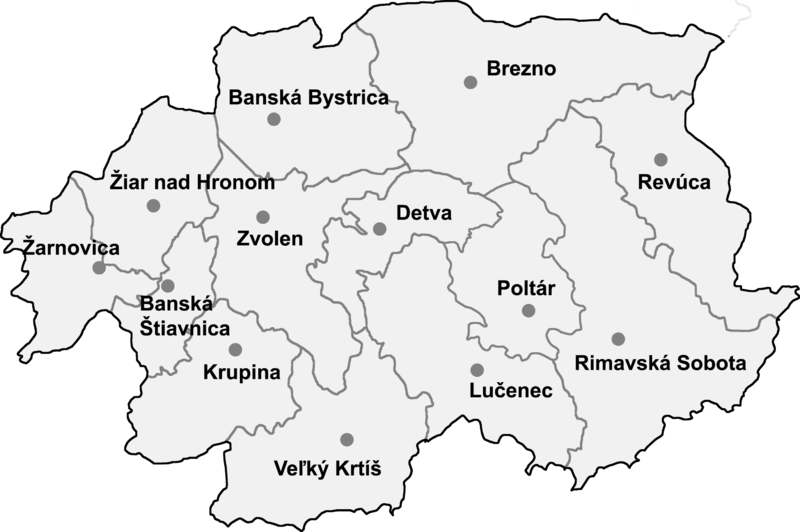 Dopíš správne odpovede.      1.Koľko okresov má Banskobystrický kraj?2.Napíš 5 riek Banskobystrického kraja.3.Aká je rozloha Banskobystrického kraja?4.Ktoré plodiny sa tu pestujú? Vymenuj 3.5.Aká je priemerná hustota zaľudnenia?6.S ktorými krajmi susedí  Banskobystrický kraj?7. Napíš 4 národné parky tohto kraja.8.Koľko obyvateľov má Banskobystrický kraj?9. Napíš 3 druhy priemyslu, ktorý je tu rozvinutý.10.Napíš 6 pohorí Banskobystrického kraja.11.Koľko obyvateľov má  Banskobystrický kraj?